ООО «КУБАНЬ-ГАЗГЕОНЕФТЕДОБЫЧА»Юр. адрес: 350004, Краснодарский край г. Краснодар,ул. Агрономическая 2/5 корпус 1 офис 9E.mail: marina2bk@mail.ru,   +7 (918) 17-09-08513 мая 2022 г.                                            Руководителю предприятияцены указаны с НДССтоимость нефтепродуктов, с учетом доставки, зависит от объема отгрузки, регулярности поставок, а также от географического местоположения клиента.Минимальный объем поставки топлива - 2000 литров. Доставка может осуществляется нашим автотранспортом. Все автоцистерны имеют паспорта тарировки.Цены на дизельное топливо могут меняться по мере формирования отпускных цен у заводов-изготовителей. Все нефтепродукты имеют паспорта качества и отвечают требованиям ГОСТ и ТУ.     Цены предоставлены с учетом последних изменений от 13.05.2022 г. от заводов-изготовителей.НаименованиеРуб./тоннаРуб./литрТН (Топливо низкозастывающее) *демисезонное* пл. 0,830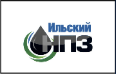 70 300.0058.40Топливный Компонент Селективной Очистки *демисезонный* пл. 0,820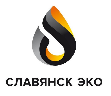 56 300.0046.20  Газойль низкозастывающий (Новошахтинский НПЗ) пл.0,830 56 800.0047.15Топливо дизельное Евро ГОСТ 32511-2013 класс К5 пл. 0.840-0.845 (отгрузка ЛДПС Воронеж)57 700.0048.50Топливо дизельное Евро ГОСТ 32511-2013 класс К5 (отгрузка Краснодарский край, ст. Новотитаровская) 0.835-0.84262 000.0052.10Топливо печное темное пл. 0,87028.00Бензин АИ-92 пл.0,750По запросуПо запросуБензин АИ-95 пл.0,750По запросуПо запросу